 ESCUELA NUESTRA SEÑORA DEL VALLE 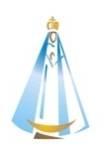 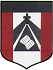 Queridos chicos y estimadas familias: Al ser ésta la última clase que se subirá a la plataforma haremos un repaso e integración de lo trabajado durante el año.Aprovecho para agradecer el esfuerzo realizado para poder avanzar de una manera diferente en esta situación que nos tocó vivir.Recuerden conservar los libros para utilizar el próximo año.Les deseo un merecido y reparador descanso y que pasen  unas hermosas fiestas.                              Los saluda con mucho cariño   Miss Marian  November 24th and 25th           5th  grade 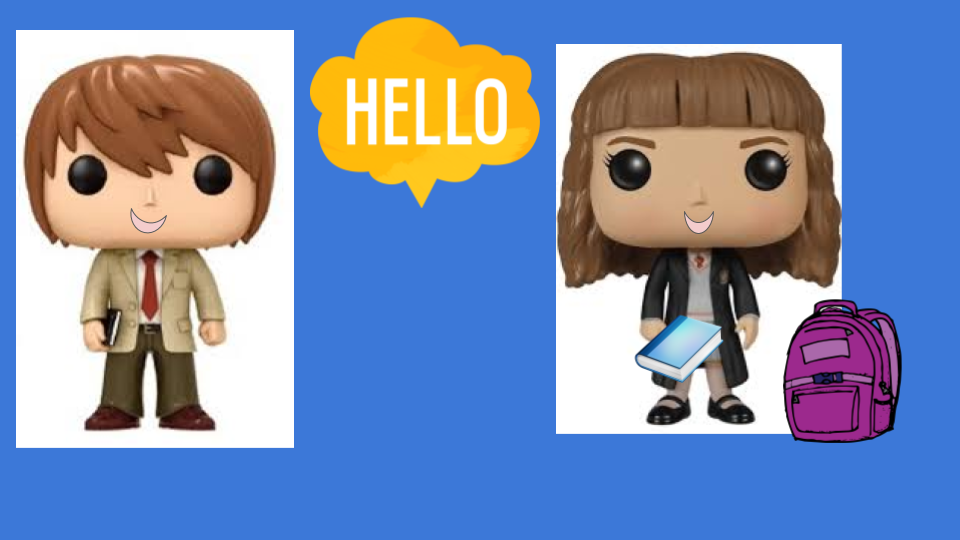 Let 's play ! 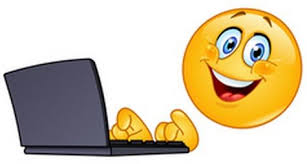 Clothes: 1-https://www.eslgamesplus.com/clothes-vocabulary-esl-memory-game/2- https://matchthememory.com/theclothesFamily 1-https://es.educaplay.com/recursos-educativos/7422281-mosaico.html2-https://matchthememory.com/familymemorygameNumbers 1-https://www.flippity.net/mg.asp?k=1N3vqOifN_YqV69Jyud6Ao5-_lGhV1ZjbL_0Bxy7Ucyw          2-  https://www.gamestolearnenglish.com/fast-english/Ordinal numbers https://wordwall.net/resource/3587528/ordinal-numbersActions https://www.eslgamesplus.com/action-verbs-memory-game-for-esl-learning-very-low-beginners/Let 's watch ! 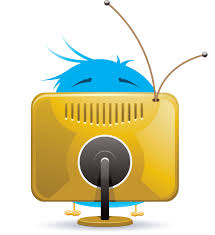   WatchDialogue / Numbers 1-1000 / School https://www.loom.com/share/1717c5ecc48f47f4a374760c19cc7da7Description of people / Routine https://www.loom.com/share/a624d504755643fba32ac23413161743Routine https://www.loom.com/share/30a83dcf4c8c403a9a503559fc1b11faFree time /  Around the world https://www.loom.com/share/deba72983c64486faeb4759585367488Clothes / Family / Ordinal numbers https://www.loom.com/share/5ee5e04331024c75bfc56c7bb48453f5Descriptions https://www.loom.com/share/9da5982c431b41dea4c8d4afdd2865df Read 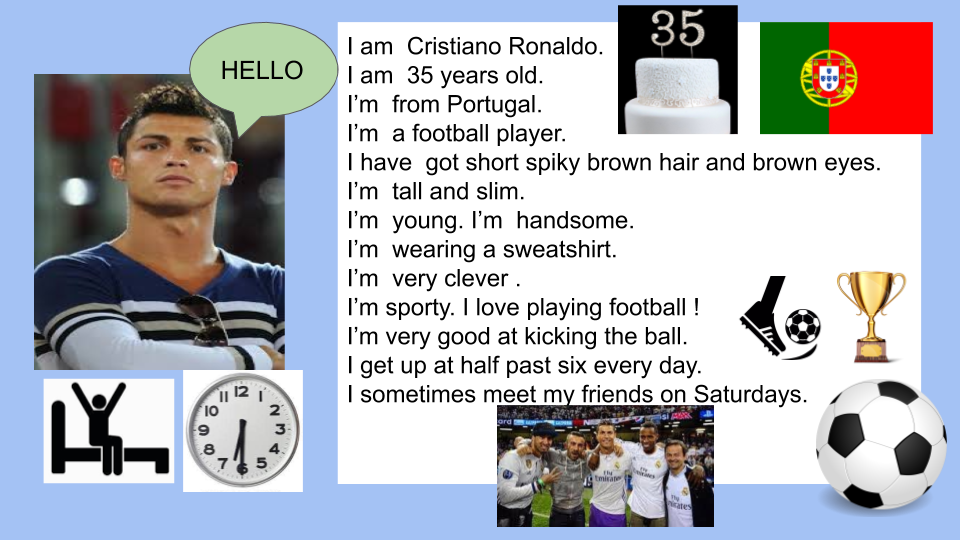 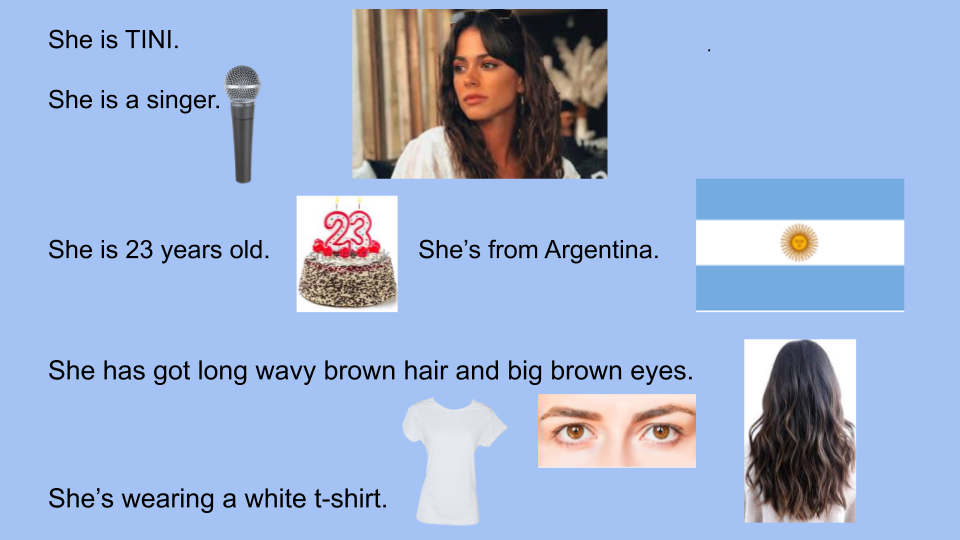 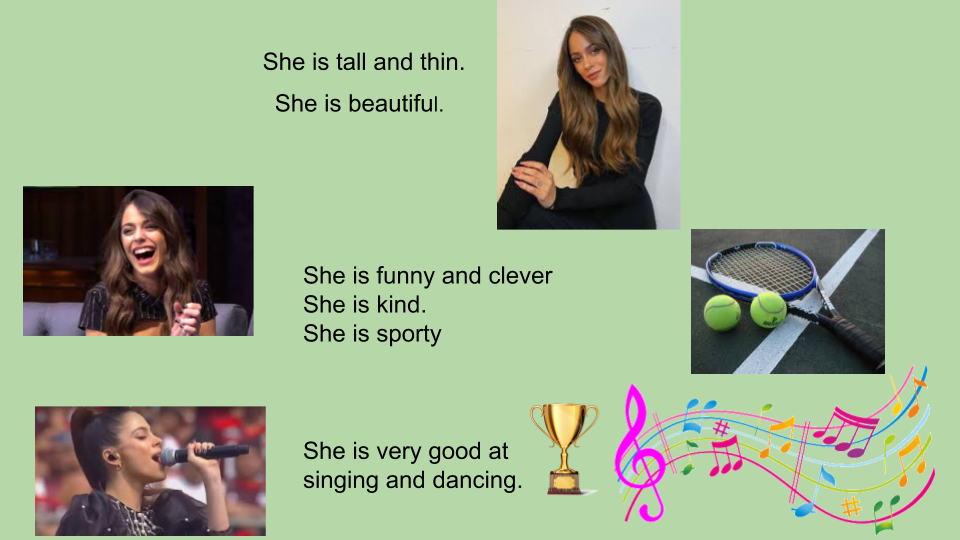 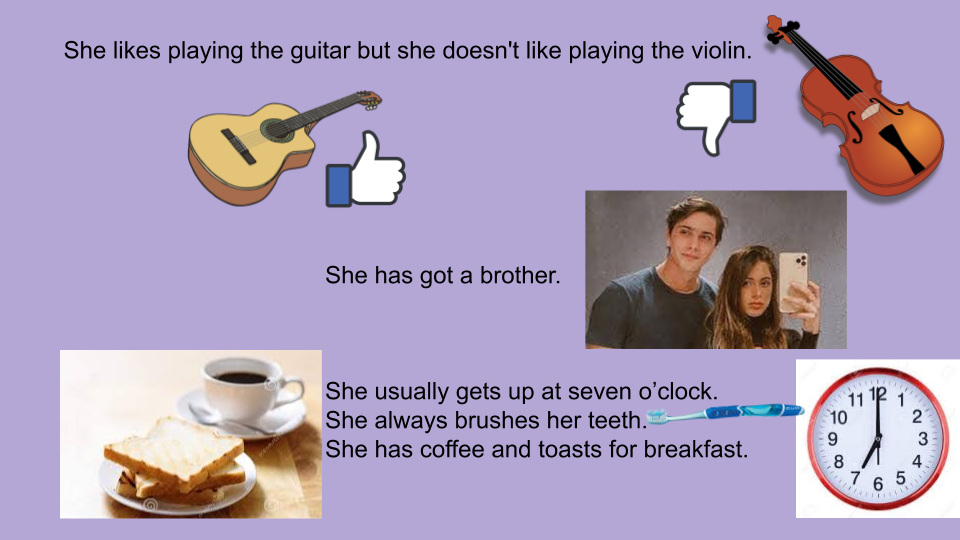 Let 's dance ! 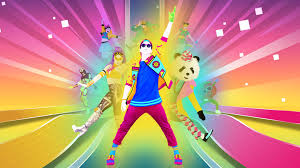 Best day of my life ( ¡Cualquier día puede ser el mejor de nuestra vida ! ) https://www.youtube.com/watch?v=sNog54ovi8Q&feature=youtu.be&ab_channel=KIDZBOPLet 's listen  !  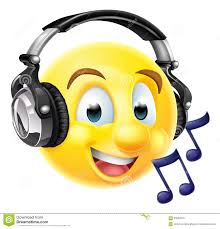 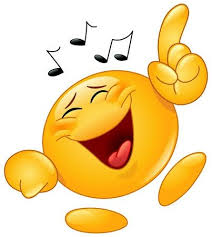 Colours https://www.youtube.com/watch?v=CRHPclhtlN0&ab_channel=GRDL%E5%86%92%E9%9A%AA%EB%AA%A8%ED%97%98Homework: Watch https://www.loom.com/share/ba6d9c27d11d45e7bcd51c4244784a31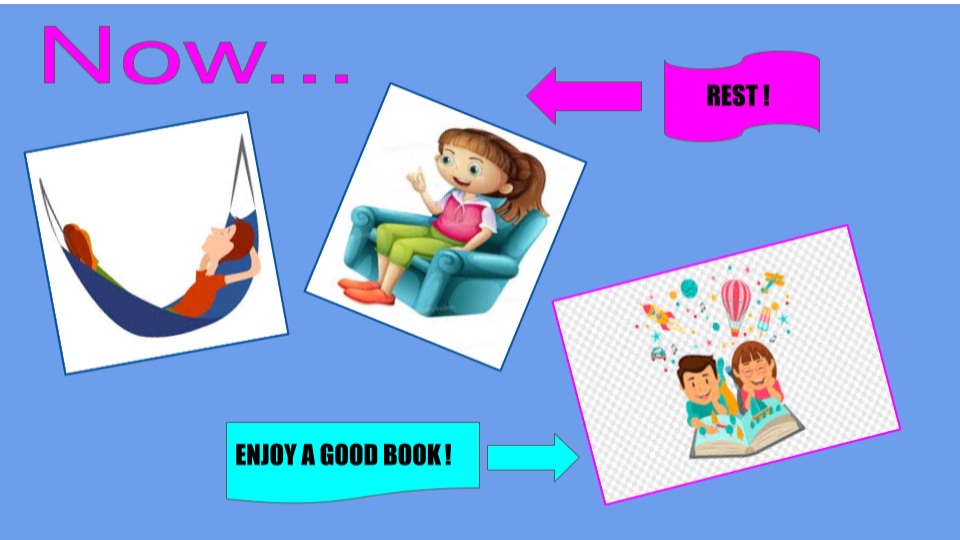 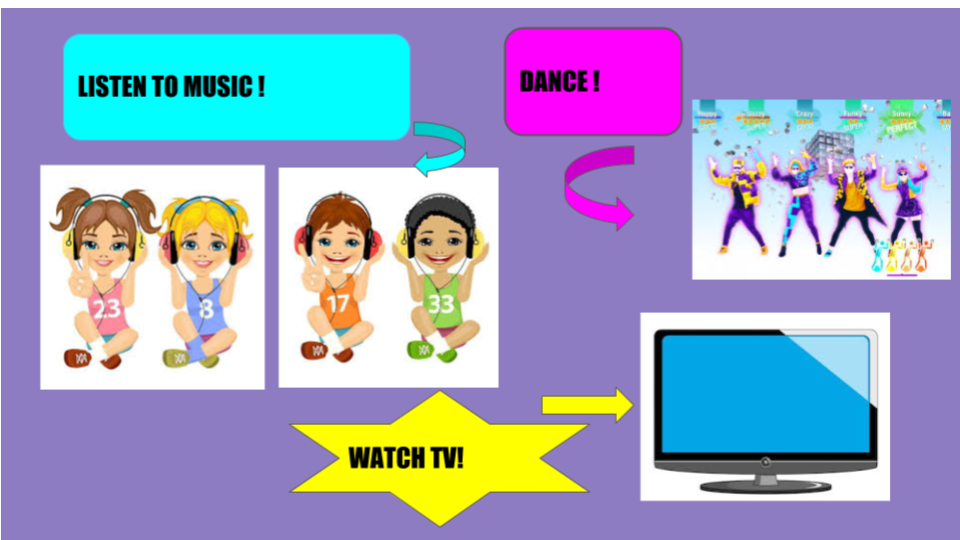 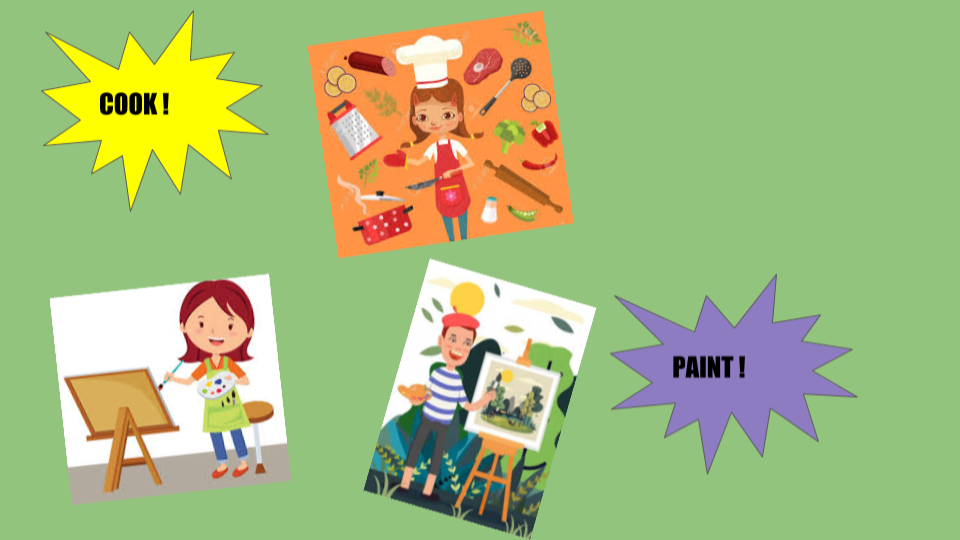 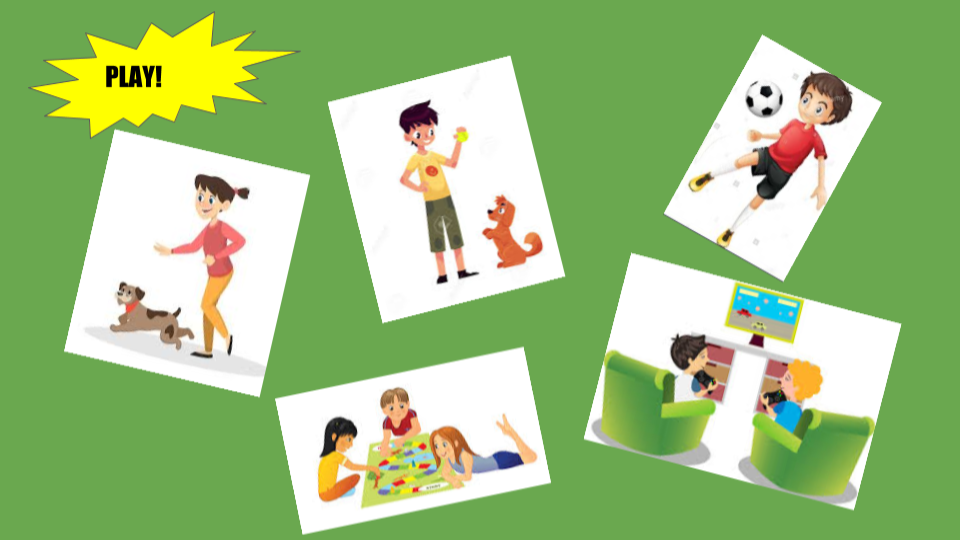 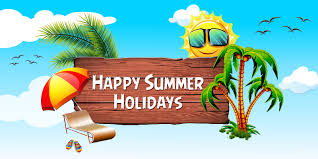 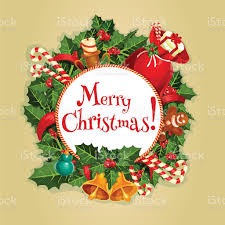 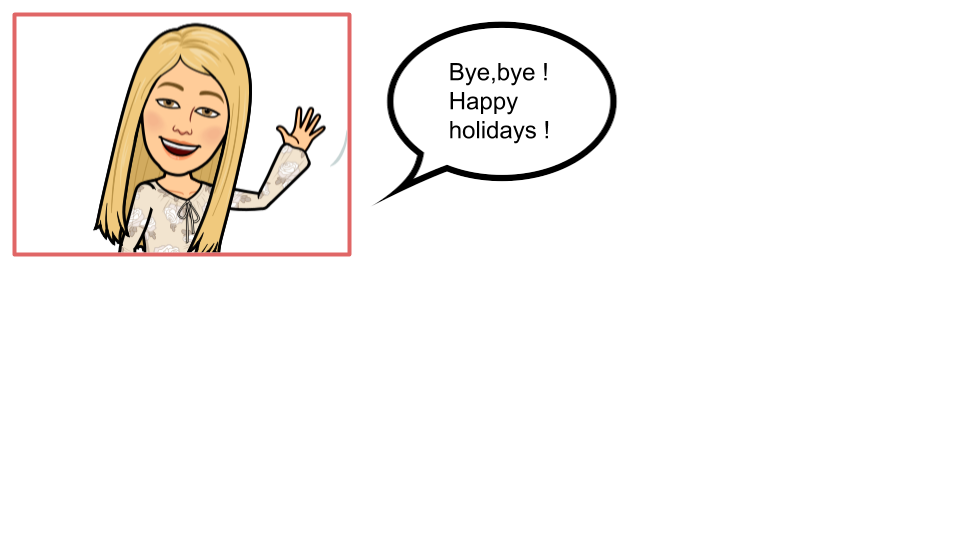 